Service médical des Écoles - Cercle scolaire loclois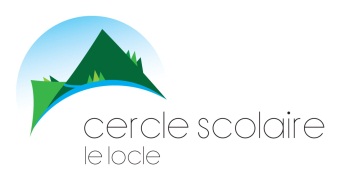 Rue Daniel-Jeanrichard 9 – cp 634 - 2400 Le LocleTél.: 032 / 886 63 60 - SME.LeLocle@rpn.chNatel urgences: 079 573 37 26Recommandations pour mesures médicales individualiséesÉlève: Problème: Diabète de type I Description du problème et mesures à prendre: est diabétique depuis l'âge de x ans.  Il reçoit actuellement de l'insuline matin et soir, à la maison. Ne reçoit donc pas d'insuline à l'école.  N'a pas de pompe.Il doit contrôler sa glycémie à 10h et ne pas oublier de prendre sa collation.  Il fait la glycémie et la note tout seul.  Vu son jeune âge les enseignantes doivent vérifier qu'il le fasse correctement.  Si lors du contrôle dès 10h est trop bas (<4), il faut lui donner du sucre de raisin, puis sa collationComme tous les diabétiques traités par insuline, il existe un risque d'hypoglycémie (manque de sucre) si ne mange pas comme prévu ou fait beaucoup plus d'exercices physiques qu'habituellement.  Lors d'hypoglycémie, les personnes peuvent être très fatiguées, avoir une grosse faim, trembler, transpirer abondamment, être confuses, voir perdre connaissance.  Chez lui le principal symptôme est …. et une légère pâleur.En cas de suspicion d'hypoglycémie, il faut lui donner des sucres de raisin selon les indications des parents (en principe 3, puis 1-2 après un moment si ne va pas mieux).  Si possible mesurer aussi la glycémie pour objectiver. En informer les parents au minimum à la fin de l'école.  À noter qu'il n'y a aucun risque à donner du sucre inutilement en cas de doute.En cas de perte complète de connaissance, ne rien donner par la bouche (risque d'aspiration)  et appeler les parents (ordre et tel ci-dessous).  Il faut alors en principe injecter du Glucagon®, de préférence par les parents. La boite est orange et contient un mode d'emploi.  Si les parents ne sont pas atteignables ou en cas de doute, injecter si possible le Glucagon®  et appeler l'ambulance (144). Un flacon est déposé dans le frigo de l'école.   Il n'y a pas de risque à injecter du Glucagon® inutilement. Les enseignants ne sont pas obligés de faire l'injection s'ils ne s'en sentent pas capables.Penser à vérifier avec les parents si des mesures particulières sont nécessaires lors d'activités spéciales (course d'école, camp,..).Coordonnées importantes: Parents: Mère: ; domicile: ; père Parents de la mère: Diabétologue: Dr …; Tel: Pédiatre: Dr …, Le Locle, tel Infirmière de diabétologie: Mme …: tel (peut venir pour instructions aux maitresses)Remarques: les parents se chargent d'informer les enseignants lors de chaque changement important. Ils vérifient aussi la date de péremption du Glucagon®.Établi par Dr (nom du médecin scolaire), en collaboration avec la mère/le père/les parentsDistribution: parents, enseignants, médecins, infirmière de diabétologie, direction du cercle.  Peut être transmis à d'autres personnes devant s'occuper de x pendant 1 an au maximum à partir de la dernière mise à jour.Établi le . maj. 